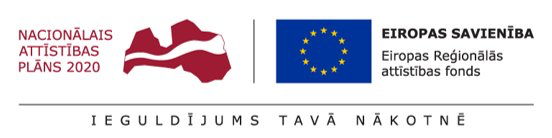 APSTIPRINĀTS:SIA „Jūrmalas siltums” Iepirkuma komisijas 2020. gada 5.oktobra sēdēProtokols Nr. 49SARUNU PROCEDŪRAS“Biomasas katlu mājas būvprojekta izstrāde, izbūve un autoruzraudzība, Jūrmalā, Dubultos”identifikācijas Nr. JS2020/KF/2BKMNOLIKUMS1.posms – Kandidātu atlaseJūrmala, 2020.gadsVispārīgie noteikumiIepirkuma procedūras identifikācijas Nr. JS2020/KF/2BKM.Pasūtītājs: sabiedrība ar ierobežotu atbildību „Jūrmalas siltums”  (turpmāk - Sabiedrisko pakalpojumu sniedzējs).Sabiedrisko pakalpojumu sniedzēja rekvizīti: SIA „Jūrmalas siltums”, vien. reģ. Nr. LV42803008058, juridiskā adrese: Slokas iela 47A, Jūrmala, LV-2015; Konta Nr. LV59UNLA0010000206401; AS “SEB banka”.Darba laiks: P,O,T,C 8:00-12:00-12:30-17:00; P 8:00-12:00-12:30-14:30.Sabiedrisko pakalpojumu sniedzēja kontaktpersona, kura sniedz organizatorisku informāciju par iepirkumu: Raitis Arnts , tālrunis: 29264530, e-pasts: info@jurmalassiltums.lv.Iepirkuma komisija: : izveidota ar Sabiedrisko pakalpojumu sniedzēja 2018.gada 16.aprīļa rīkojumu Nr.02-2/6 “Par SIA “Jūrmalas siltums” iepirkumu komisijas izveidosanu”.Iepirkuma procedūras veids: divu posmu sarunu procedūra, pirmajā posmā veicot kandidātu atlasi, otrajā posmā atlasi izturējušie kandidāti iesniegs piedāvājumus sarunu procedūrā (turpmāk – Iepirkums). Iepirkums tiek organizēts, ievērojot Iepirkumu uzraudzības biroja 25.11.2019. apstiprinātajās iepirkumu vadlīnijās sabiedrisko pakalpojumu sniedzējiem paredzētos principus (turpmāk – Vadlīnijas).Iepirkuma mērķis: atlasīt pretendentu, kuram piešķiramas līguma slēgšanas tiesības par biomasas katlu mājas būvprojekta izstrādi, izbūvi un autoruzraudzību, Jūrmalā, Dubultos.Iepirkuma priekšmets, līgumcena: Iepirkuma priekšmets ir biomasas katlu mājas ar šķeldu kurināmu ūdens sildāmo katlu un ar automatizētu šķeldas padevi būvprojekta izstrāde, izbūve un autoruzraudzība, ietverot nepieciešamo tehnoloģisko iekārtu piegādi un uzstādīšanu, veicot nolietoto iekārtu un būvju daļu demontāžu, iekārtu ieregulēšanu un nodošanu ekspluatācijā, kā arī apkalpojošā personāla apmācību darbam katlumājā.Iepirkuma priekšmetam izvirzītās vispārīgas prasības un raksturlielumi norādīti Tehniskajā specifikācijā (nolikuma 1. pielikums) (turpmāk – Tehniskā specifikācija). Detalizēta tehniskā specifikācija, kopā ar tehnisko un finanšu piedāvājumu sagatavošanas nolikumu tiks izsūtīta kandidātu atlasi izturējušiem pretendentiem.Galvenais priekšmets: 45251250-8 Centrālās apkures stacijas celtniecības darbiPapildus priekšmeti:44621220-7 Centrālās apkures katli45331110-0 Apkures katlu uzstādīšana71242000-6 Projekts un projektēšanas sagatavošana, tāmēšana71320000-7 Inženiertehniskās projektēšanas pakalpojumi71321200-6 Apkures sistēmu projektēšanas pakalpojumi71322000-1Inženiertehniskās projektēšanas pakalpojumi inženiertehniskajām būvēm71323100-9 Elektroapgādes sistēmu projektēšanas pakalpojumi 71000000-8 Arhitektūras, būvniecības, inženiertehniskie un pārbaudes pakalpojumi71315000-9 Būvniecības pakalpojumi45220000-5 Inženiertehniskie un celtniecības darbi.Iepirkuma priekšmeta paredzamā līgumcena ir zem Ministru kabineta noteiktajām līgumcenu robežām (MK 28.02.2017. noteikumi Nr.105 “Noteikumi par publisko iepirkumu līgumcenu robežvērtībām”) un tā ir 3 000 000 EUR bez PVN. Iepirkuma līguma izpildes vieta: Slokas iela 47A, Jūrmala (Dubulti), LV-2015.Iepirkuma līguma izpildes laiks: plānotais būvniecības līguma izpildes laiks ir līdz 2022.gada 1. oktobrim. Termiņa pagarinājums: ja Iepirkuma līguma izpildes laikā tiks pieņemts normatīvais akts vai trešās personas lēmums, saskaņā ar kuru tiks pagarināts kopējais projekta īstenošanas termiņš, Sabiedrisko pakalpojumu sniedzējam pamatotu iemeslu dēļ ir tiesības pagarināt Iepirkuma līguma izpildes termiņu, ņemot vērā attiecīgajā dokumentā paredzēto kopējo projekta īstenošanas termiņa pagarinājumu. Sarunu ietvars: Sarunas ir veltītas Iepirkuma līguma daļu apspriešanai tādā apmērā, kāds nepieciešams, lai sākotnējā piedāvājumā būtu iespējams plānot, organizēt un izpildīt visus Iepirkuma priekšmetā iekļautos darbus, kā arī izvēlēties Sabiedrisko pakalpojumu sniedzēja prasībām finansiāli un tehniski visatbilstošāko risinājumu. Sarunas ir iespējamas, ja pastāv nepieciešamība vienoties par iespējamām izmaiņām veicamo darbu apjomā, līguma projekta noteikumos, piemēram: izpildes termiņos, iepirkuma priekšmeta apjomā, tehniskajās specifikācijās, kā arī citos gadījumos.Iepirkuma līguma slēgšanas tiesības var tikt piešķirtas bez sarunām, balstoties uz sākotnējiem piedāvājumiem.Sarunu laikā Sabiedrisko pakalpojumu sniedzējs ir tiesīgs lūgt pretendentiem atlaidi, nodrošinot, ka atlaides pieprasījuma apmērs visiem pretendentiem procentuālā izteiksmē ir vienāds.Ja sarunu laikā apspriešanai netiek saņemts neviens jautājums, Komisija pieņem, ka pretendents uzskata Iepirkuma līgumu par pilnībā atbilstošu savam, sākotnējā piedāvājuma un Sabiedrisko pakalpojumu sniedzēja vajadzībām. Sarunu laikā Sabiedrisko pakalpojumu sniedzējs nordošina vienlīdzīgas attieksmes principa ievērošanu pret visiem pretendentiem.Par sarunu norises vietu un laiku Sabiedrisko pakalpojumu sniedzējs rakstiski informēs kandidātus pirms sarunu veikšanas.Piekļuve Iepirkuma dokumentācijai: Iepirkuma dokumentācija (kandidātu atlases nolikums) un  Komisijas papildu sniegtā informācija ir brīvi un tieši elektroniski pieejama Sabiedrisko pakalpojumu sniedzēja mājaslapā. https://jurmalassiltums.lv/iepirkumi/. Savukārt tehnisko un finanšu piedāvājumu sagatavošanas nolikums (turpmāk – nolikums), ar visiem to pielikumiem - tiks izsūtīts tikai kandidātu atlasi izturējošiem kandidātiem.Sabiedrisko pakalpojumu sniedzējs nodrošina piegādātājiem iespēju iepazīties uz vietas (skat. nolikuma 1.3.pk.) ar iepirkuma dokumentiem, sākot no Iepirkuma izsludināšanas brīža. Kandidātam ir pienākums sekot līdzi Komisijas sniegtajai papildu informācijai, kas tiek publicēta Sabiedrisko pakalpojumu sniedzēja mājaslapā.Informācijas apmaiņas kārtība: informācijas apmaiņa starp Sabiedrisko pakalpojumu sniedzēju un kandidātu līdz pieteikumu atvēršanai notiek elektroniski. Sabiedrisko pakalpojumu sniedzēja  e-pasta adrese: info@jurmalassiltums.lv. Sabiedrisko pakalpojumu sniedzējs atbildes uz ieinteresēto piegādātāju/ kandidātu uzdotajiem jautājumiem sniedz 5 (piecu) darbdienu laikā, bet ne vēlāk kā 6 (sešas) dienas pirms piedāvājumu iesniegšanas termiņa beigām. Atbildes uz uzdotajiem jautājumiem, tiks izsūtītas elektroniski visiem kandidātiem, ievērojot Vadlīniju 6.9.2.apakšpunkta regulējumu.Projekta informācija: Iepirkums tiek veikts ES fondu projekta “Biomasas katlu mājas izbūve, īstenojot pāreju no fosilajiem energoresursiem uz atjaunojamajiem energoresursiem Jūrmalā, Dubultos” nr. 4.3.1.0/18/A/010 ietvaros.Iepirkuma rezultātā ar uzvarētāju tiks noslēgts būvniecības līgums, kas atbilstoši Iepirkuma     priekšmetam iekļauj būvprojekta izstrādi, autoruzraudzības pakalpojumu sniegšanu, katlumājas izbūves darbus pilnā apmērā (turpmāk – būvniecības līgums).Informācija par Iepirkuma līguma slēgšanu: ja izraudzītais pretendents nenoslēdz Iepirkuma līgumu Sabiedrisko pakalpojumu sniedzēja uzaicinājumā noteiktajā termiņā, Komisijai ir tiesības uzskatīt, ka pretendents atteicies slēgt Iepirkuma līgumu ar Sabiedrisko pakalpojumu sniedzēju, un tā var piešķirt līguma slēgšanas tiesības pretendentam, kurš piedāvājis nākamo saimnieciski visizdevīgāko piedāvājumu, vai pārtraukt Iepirkumu.Pieteikumu iesniegšana, noformējums, cita informācijaPieteikumu iesniegšanas laiks: 2020.gada 23. novembrī plkst.11:00 Pieteikumu iesniegšanas vieta: Slokas iela 47A, Jūrmala, LV-2015.Pieteikuma dokumenti iesniedzami datora izdrukas veidā divos eksemplāros, uz viena norādot “oriģināls” un otra – “KOPIJA”, kā arī pieteikuma oriģināls iesniedzams elektroniski 1 (vienā) elektronisko datu nesējā.Pieteikumā iekļautajiem dokumentiem jābūt latviešu valodā. Ja kāds oriģināldokuments ir sagatavots svešvalodā, tam pievieno tulkojumu latviešu valodā.Pieteikuma lapām ir jābūt sanumurētām un uzrādītām satura rādītājā.Pieteikumam jābūt cauršūtam un sagatavotam tādā veidā, kas izslēdz atsevišķu lapu nomaiņas iespējas.Pieteikuma dokumentiem ir jābūt parakstītiem un dokumentu kopijām ir jābūt apliecinātām atbilstoši Dokumentu juridiskā spēka likumā noteiktajām prasībām.Uz pieteikuma pēdējās lapas aizmugures jābūt norādei par cauršūto lapu skaitu.Pieteikums papīra un elektroniskā formātā ir jāiesniedz vienā slēgtā, aizlīmētā un aizzīmogotā aploksnē, uz kuras ir jānorāda:Sabiedrisko pakalpojumu sniedzējs neuzņemas atbildību par pieteikuma nesaņemšanu vai pirmstermiņa atvēršanu, ja pieteikuma aploksne nav noformēta atbilstoši nolikuma prasībām.Kandidāta sagatavotie apliecinājumi un dokumentu kopijas ir jāparaksta personai ar kandidāta pārstāvības tiesībām vai tā pilnvarotajai personai, pieteikumam pievienojot atbilstošu pilnvaru. Iesniedzot pieteikumu, kandidāts ir tiesīgs visu iesniegto dokumentu atvasinājumu un tulkojumu pareizību apliecināt ar vienu apliecinājumu, ja viss piedāvājums ir cauršūts vai caurauklots.Ja pieteikumu iesniedz piegādātāju apvienība vai personālsabiedrība, pieteikumu paraksta visi piegādātāju apvienības vai personālsabiedrības biedri, neatkarīgi no to savstarpēji izsniegtajiem pilnvarojumiem vai noslēgtajām līgumattiecībām.Ja pieteikums nav noformēts atbilstoši nolikuma prasībām, kandidāts var tikt izslēgts no turpmākās dalības iepirkumā, ja pārkāpums ir būtisks un ietekmē vērtējumu iepirkumā.Kandidāts ir tiesīgs iesniegt tikai vienu pieteikumu par visu iepirkuma priekšmeta apjomu, ievērojot nolikumā izvirzītās prasības pieteikuma noformēšanai.Kandidāts līdz pieteikumu iesniegšanas termiņa beigām var atsaukt savu pieteikumu, iesniedzot Sabiedrisko pakalpojumu sniedzējam paraksta tiesīgās vai tās pilnvarotas personas parakstītu iesniegumu.Kandidāts līdz pieteikumu iesniegšanas termiņa beigām var grozīt savu pieteikumu, iesniedzot Sabiedrisko pakalpojumu sniedzējam paraksta tiesīgās vai tās pilnvarotas personas parakstītu pieteikuma aktuālo versiju.Neviens dokuments, kas tiek iesniegts šajā iepirkumā, netiek atdots atpakaļ. Par jebkuru informāciju, kas ir konfidenciāla, jābūt īpašai norādei.Kandidātam ir pilnībā jāsedz pieteikuma sagatavošanas un iesniegšanas izmaksas. Sabiedrisko pakalpojumu sniedzējs un Komisija neuzņemas nekādas saistības par šīm izmaksām neatkarīgi no Iepirkuma rezultāta.Kandidātam ir tiesības kā sākotnējo pierādījumu atbilstībai paziņojumā par līgumu vai Iepirkuma procedūras dokumentos noteiktajām kandidātu atlases prasībām iesniegt Eiropas vienoto iepirkuma procedūras dokumentu atbilstoši Sabiedrisko pakalpojumu sniedzēju iepirkumu likuma (turpmāk – SPSIL) 56.panta nosacījumiem. Ja kandidāts izvēlējies iesniegt Eiropas vienoto iepirkuma procedūras dokumentu, lai apliecinātu, ka tas atbilst paziņojumā par līgumu vai Iepirkuma procedūras dokumentos noteiktajām kandidātu atlases prasībām, tas iesniedz šo dokumentu arī par katru personu, uz kuras iespējām kandidāts balstās, lai apliecinātu, ka tā kvalifikācija atbilst paziņojumā par līgumu vai Iepirkuma dokumentos noteiktajām prasībām, un par tā norādīto apakšuzņēmēju, kura veicamo būvdarbu vērtība ir vismaz 10 procenti no iepirkuma līguma vērtības. Piegādātāju apvienība iesniedz atsevišķu Eiropas vienoto iepirkuma procedūras dokumentu par katru tās dalībnieku;Piezīme: Eiropas vienotais iepirkuma dokuments pieejams Eiropas Komisijas mājaslapā: https://ec.europa.eu/growth/tools-databases/espd.Piedāvājuma nodrošinājumsKandidātu atlases posmā piedāvājuma nodrošinājums nav jāiesniedz.Piedāvājuma nodrošinājums  60 000,00 euro (sešdesmit tūkstoši euro 00 centi), ir jāiesniedz pretendentiem tehniskā un finanšu piedāvājumu iesniegšanas brīdī. Piedāvājuma nodrošinājuma noteikumi ir iekļauti tehnisko un finanšu piedāvājumu sagatavošanas nolikumā.Kandidātu atlases noteikumiKandidātu kvalifikācijas prasības ir obligātas visiem kandidātiem, kas vēlas piedalīties Iepirkumā un iegūt tiesības slēgt Iepirkuma līgumu.Komisija izslēdz kandidātu no turpmākās dalības iepirkumā, ja uz kandidātu attiecas kāds no Sabiedrisko pakalpojumu sniedzēju iepirkumu likuma (turpmāk – SPSIL) 48.panta pirmās daļas 2), 3) un 8) punktā minētais kandidāta izslēgšanas noteikums, tas ir:ir konstatēts, ka kandidātam pieteikumu iesniegšanas termiņa pēdējā dienā vai dienā, kad pieņemts lēmums par iespējamu iepirkuma līguma slēgšanas tiesību piešķiršanu, Latvijā vai valstī, kurā tas reģistrēts vai kurā atrodas tā pastāvīgā dzīvesvieta, ir nodokļu parādi (tai skaitā valsts sociālās apdrošināšanas obligāto iemaksu parādi), kas kopsummā kādā no valstīm pārsniedz 150 euro. Attiecībā uz Latvijā reģistrētiem un pastāvīgi dzīvojošiem kandidātiem Sabiedrisko pakalpojumu sniedzējs ņem vērā informāciju, kas ievietota Ministru kabineta noteiktajā informācijas sistēmā Valsts ieņēmumu dienesta publiskās nodokļu parādnieku datubāzes. ir pasludināts kandidāta maksātnespējas process, apturēta kandidāta saimnieciskā darbība vai kandidāts vai pretendents tiek likvidēts.kandidāts ir sniedzis nepatiesu informāciju, lai apliecinātu atbilstību iepriekš minētajiem noteikumiem vai atbilstoši Vadlīnijām noteiktajām kandidātu kvalifikācijas prasībām, vai nav sniedzis prasīto informāciju.Minētie izslēgšanas noteikumi attiecināmi uz kandidātu (ja kandidāts ir  piegādātāju apvienība vai personālsabiedrība – uz katru tās biedru) un personu, uz kuras iespējām kandidāts balstās, lai apliecinātu, ka tā kvalifikācija atbilst nolikumā noteiktajām prasībām. Kandidātu izslēgšanas gadījumu pārbaudi komisija veiks atbilstoši SPSIL 48.pantā noteiktajai kārtībai.Ārvalstīs reģistrētam kandidātam pieteikuma ir jāpievieno attiecīgas iestādes izsniegts dokuments, kas apliecina, ka uz to neattiecās nolikuma 4.2.punktā minētie izslēgšanas noteikumi. Prasības kandidātiemAtruna: Par kandidātu iepirkumā var būt piegādātājs, piegādātāju apvienība vai personālsabiedrība, kura atbilst kandidātu atlasei izvirzītajām prasībām.Ja tas ir nepieciešams konkrētā līguma izpildei, neatkarīgi no savstarpējo attiecību tiesiskā rakstura piedāvājuma iesniegšanas brīdī, nolikuma 5.2.punkta prasību kandidāts var apliecināt pats vai arī balstīties uz citu personu (citu tirgus dalībnieku), kura būs finansiāli atbildīga par līguma izpildi, palīdzību un apņemoties uz līguma izpildes brīdi izveidot apvienību vai noslēgt sabiedrības līgumu, tādējādi nodrošinot solidāru atbildību par līguma izpildi. Šādā gadījumā kandidāts pierāda pasūtītājam, ka viņa rīcībā būs nepieciešamie resursi, iesniedzot šīs personas, uz kuras saimnieciskajām un finansiālajām iespējām kandidāts balstās, apliecinājumu vai vienošanos par sadarbību konkrētā līguma izpildei, norādot kādi resursi tiks nodoti konkrētā līguma izpildei un norādot, vai kandidāts un persona, uz kuras saimnieciskajām un finansiālajām iespējām kandidāts balstās, izveidosies atbilstoši noteiktam juridiskam statusam vai noslēgs sabiedrības līgumu, vienojoties par apvienības dalībnieku atbildības sadalījumu, ja tas nepieciešams konkrētā līguma izpildei.Nolikuma 5.3.punkta prasības var apliecināt pats kandidāts vai arī balstīties uz citu personu (citu tirgus dalībnieku) tehniskajām un profesionālajām spējām, ja tas ir nepieciešams konkrētā līguma izpildei, neatkarīgi no savstarpējo attiecību tiesiskā rakstura. Šādā gadījumā kandidāts pierāda pasūtītājam, ka viņa rīcībā būs nepieciešamie resursi, iesniedzot šo uzņēmēju apliecinājumu (9.pielikums) vai vienošanos par sadarbību konkrētā līguma izpildei un par nepieciešamo resursu nodošanu piegādātāja rīcībā. Kandidāts, lai apliecinātu profesionālo pieredzi vai prasībām atbilstoša personāla pieejamību, var balstīties uz citu personu iespējām tikai tad, ja šīs personas veiks darbus, kuras izpildei attiecīgās spējas ir nepieciešamas.  Kandidāts, lai apliecinātu profesionālo pieredzi vai nolikuma prasībām atbilstoša personāla pieejamību, var balstīties uz citu personu iespējām tikai tad, ja šīs personas sniegs pakalpojumus, kuru izpildei attiecīgās spējas ir nepieciešamas. Prasības attiecībā uz kandidāta reģistrāciju reģistros:Prasības attiecībā uz kandidāta saimniecisko un finansiālo stāvokli, dokumenti un informācija, kas apliecina kandidāta saimniecisko un finansiālo stāvokli:Prasības attiecībā uz kandidāta tehniskajām un profesionālajām spējām, dokumenti un informācija, kas apliecina kandidāta tehniskās un profesionālās spējas:Prasības attiecībā uz kandidāta Iepirkuma līgumā iesaistītā personāla kvalifikāciju, dokumenti un informācija, kas apliecina kandidāta iesaistītā personāla kvalifikāciju un prasības attiecībā par apakšuzņēmējiem:Kandidātam jānodrošina vismaz šādu speciālistu piesaiste Iepirkuma līgumā, ievērojot nosacījumu, ka viens piedāvātais speciālists nedrīkst piedalīties vairāk nekā divās lomās. Piedāvātajiem speciālistiem jāspēj komunicēt latviešu valodā vai arī kandidātam ir jānodrošina tulks.Ārvalstu kandidāta personāla kvalifikācijai jāatbilst speciālista reģistrācijas valsts prasībām noteiktu pakalpojumu sniegšanai. Kandidāts iesniedz apliecinājumu, ka tā piesaistītie ārvalstu speciālisti ir tiesīgi sniegt konkrētos pakalpojumus, kā arī gadījumā, ja ar pretendentu tiks noslēgts iepirkuma līgums, tas ne vēlāk kā piecu darbdienu laikā no iepirkuma līguma noslēgšanas normatīvajos aktos noteiktajā kārtībā iesniegs atzīšanas institūcijai deklarāciju par īslaicīgu profesionālo pakalpojumu sniegšanu Latvijas Republikā reglamentētā profesijā. Pieteikumam kandidāts pēc analoģijas zemāk uzskaitītajiem dokumentiem pievieno informāciju, kas pierāda zemāk minēto personāla prasību izpildi.Iesniedzamie dokumentiPieteikuma vēstule atbilstoši nolikuma 2.pielikumam.Vispārīga informāciju par kandidātu atbilstoši nolikuma 3.pielikumam (tai skaitā informāciju par piegādātāju apvienību, ja kandidāts ir piegādātāju apvienība)Kandidāta pieteikumu parakstījušās personas pārstāvības (paraksta) tiesību apliecinoši dokumenti.Kandidāta kvalifikācijas dokumenti atbilstoši nolikuma 5.sadaļā paredzētajam.Kandidāta tehniskā personāla saraksts atbilstoši nolikuma 7.pielikumam.Ja kandidāts Iepirkuma līgumā izpildē plāno piesaistīt apakšuzņēmējus, kuru sniedzamo pakalpojumu vērtība ir vismaz 10 procenti no kopējās Iepirkuma līguma vērtības, vai kandidāts balstās uz kādu personu, lai apliecinātu, ka tā kvalifikācija atbilst nolikumā noteiktajām prasībām (turpmāk – Persona), kandidātam jāiesniedz:6.1. informācija par apakšuzņēmējiem/Personu - apakšuzņēmēja/Personas nosaukumu un vienoto reģistrācijas numuru, adresi, kontaktpersonu un tās tālruņa numuru, atbildības apjomu procentos, nododamās Iepirkuma līguma daļas aprakstu (9. pielikums), kā arī6.2. pierādījumi par resursu nodošanu (balstīšanos).Pieteikumu atvēršana un vērtēšanaIesniedzot pieteikumu, katrs kandidāts izsaka savu piekrišanu piedalīties šajā Iepirkumā, un apņemas bez nosacījumiem ievērot Iepirkuma noteikumus.Pieteikumu atvēršanu Komisija (ar mērķi, pirms finanšu un tehniskā piedāvājuma iesniegšanas neizpaust Iepirkuma kandidātiem pieteikumus iesniegušo kandidātu skaitu un nosaukumu) veic uzreiz pēc kandidātu pieteikumu iesniegšanas termiņa beigām slēgtajā sēdē. Komisija pēc pieteikumu iesniegšanas termiņa beigām atlasa kandidātus saskaņā ar nolikumā noteiktajām kandidātu atlases prasībām. Pieteikumus Komisija izvērtē slēgtās sēdēs.Kvalifikācijas dokumentu izskatīšana var notikt vairākās Komisijas sanāksmēs pēc Komisijas ieskatiem.Vispirms tiek izskatīta Izslēgšanas noteikumu piemērojamība kandidātiem. Gadījumā, ja kāds Izslēgšanas noteikums ir piemērojams kādam no kandidātiem, tam tiek liegta turpmāka dalība Iepirkumā (iepriekš, ievērojot SPSIL 48.pantā noteikto informācijas pārbaudes kārtību).Ja kandidāts, kurš būtu uzaicināms iesniegt sākotnējo piedāvājumu, ir iesniedzis Eiropas vienoto iepirkuma procedūras dokumentu kā sākotnējo pierādījumu atbilstībai kandidātu atlases prasībām, kas noteiktas paziņojumā par līgumu vai Iepirkuma procedūras dokumentos, Komisija pirms lēmuma pieņemšanas par kandidātu atlases rezultātiem pieprasa iesniegt dokumentus, kas apliecina kandidāta atbilstību kandidātu atlases prasībām.Ja kandidāts iesniedz kāda kvalifikācijas dokumenta apliecinātu kopiju, Komisijai ir tiesības pieprasīt kandidātam uzrādīt Komisijai dokumenta oriģinālu pārbaudei un salīdzināšanai ar iesniegto kopiju.  Ja Sabiedrisko pakalpojumu sniedzējs konstatē, ka kandidāta kvalifikācijas dokumentos ietvertā informācija ir neskaidra vai nepilnīga, tas pieprasa, lai kandidāts vai kompetenta institūcija izskaidro vai papildina šajos dokumentos ietverto informāciju. Sabiedrisko pakalpojumu sniedzējs ir tiesīgs pārbaudīt nepieciešamo informāciju kompetentā institūcijā, publiski pieejamās datubāzēs vai citos publiski pieejamos avotos. Visi kandidāti, kas tiks atzīti par atbilstošiem visām kvalifikācijas prasībām un uz kuriem nebūs attiecināms neviens no izslēgšanas noteikums, tiks uzaicināti iesniegt sākotnējo piedāvājumu Iepirkumam.  Kandidāta pieteikums tiek noraidīts, ja kandidāts vai persona, uz kuras iespējām kandidāts balstās: neatbilst Iepirkuma dokumentos noteiktajiem nosacījumiem kandidāta dalībai Iepirkumā vai nav iesniedzis kandidāta kvalifikācijas dokumentus vai neatbilst kandidāta kvalifikācijas prasībām, vai ir sniedzis nepatiesu informāciju kvalifikācijas novērtēšanai. Sabiedrisko pakalpojumu sniedzējs vienlaicīgi informē visus kandidātus par kvalifikācijas kārtas rezultātiem, rakstveidā izskaidrojot iemeslus kandidāta noraidīšanai vai uzaicināšanai iesniegt piedāvājumus Iepirkumā. Kvalifikācijas kārtas rezultāti rakstveidā tiks paziņoti visiem kandidātiem, neizpaužot ziņas par citu kandidātu identitāti.Piedāvājuma vērtēšanas kritērijsŠīs sadaļas regulējumam ir informatīvs raksturs, regulējums tiks piemērots pēc piedāvājumu iesniegšanas.Iesniegtie pretendentu piedāvājumi tiks vērtēti pēc kritērija – saimnieciski visizdevīgākais piedāvājums. Saimnieciski visizdevīgākā piedāvājuma vērtēšanas kritēriji ir iekļauti tehnisko un finanšu piedāvājumu sagatavošanas nolikumā.Iepirkuma līguma vispārīgie noteikumiLīgums tiks noslēgts, piemērojot ECP/FIDIC (Sudraba grāmatas) noteikumus, iekļaujot tajos arī zemāk minētos noteikumus:ir paredzēta avansa izmaksa, nepārsniedzot 20% apmēru no būvdarbu līguma līgumcenas, pret Pasūtītāja akceptētu neatsaucamu pirmā pieprasījuma beznosacījumu avansa maksājuma garantiju bankas garantijas vai apdrošināšanas polises formā. Avansa maksājumu garantijas summai ir jābūt ne mazākai par Uzņēmēja pieprasīto avansa summu. Avansa maksājumu garantijai jābūt spēkā no avansa saņemšanas dienas līdz īsākajam no šādiem termiņiem - līdz pilnīgai avansa atmaksai, līdz būvdarbu pabeigšanai un/vai vēl 42 (četrdesmit divas) dienas pēc Pieņemšanas-nodošanas apstiprinājuma izdošanas. Ja Būvdarbu izpildes termiņš pārsniedz avansa maksājuma garantijā norādīto termiņu, Uzņēmējs veic nepieciešamās darbības, lai nodrošinātu avansa maksājuma garantijas termiņa pagarināšanu uz laika periodu, kas nodrošina šajā punktā noteiktā nosacījuma, par avansa atmaksas garantijas termiņu, izpildi un iesniedz Pasūtītājam dokumentu, kas apliecina avansa maksājuma garantijas termiņa pagarināšanu ne vēlāk, kā 28 (divdesmit astoņas) dienas pirms sākotnējā avansa maksājuma garantijas termiņa beigām. Avanss izmantojams tikai šī iepirkuma ietvaros ar Pasūtītāju noslēgtā būvdarbu līguma izpildes mērķiem;ir paredzēta tikai Pasūtītāja akceptēts neatsaucams pirmā pieprasījuma beznosacījumu darbu izpildes nodrošinājums 5% apmērā no būvdarbu līguma līgumcenas, bankas garantijas vai apdrošināšanas polises formā un ir jābūt spēkā visā Būvdarbu izpildes laikā un vēl 42 (četrdesmit divas) dienas pēc Pieņemšanas-nodošanas apstiprinājuma izdošanas;ir paredzēta tikai Pasūtītāja akceptēta neatsaucama pirmā pieprasījuma beznosacījumu garantijas laika garantijas (veiktajiem darbiem) iesniegšana 5% apmērā no būvdarbu līguma līgumcenas pēc objekta pieņemšanas ekspluatācijā bankas garantijas vai apdrošināšanas polises formā; ir paredzētais minimālais garantijas laiks iekārtām - 5gadi.ir paredzēts minimālais garantijas laiks veiktajiem būvniecības darbiem -  5 gadi.ir paredzēta samaksas veikšana reizi mēnesī pret būvdarbu līguma ietvaros veikto faktisko izpildi, kas nav mazāka par 160 000 EUR (izpildīto darbu pabeigšanas un nodošanas), pēc piestādītā rēķina kopā ar izpildes aktu. Pieļauts veikt daļēju maksājumu arī par objektā piegādātajām iekārtām, ja Uzņēmējs nodrošinājis iekārtu apsardzi.ir paredzēts, ka Uzņēmējs veic Līguma izpildi saskaņā ar iepirkuma dokumentiem,  savu iepirkuma ietvaros iesniegto Piedāvājumu un izmanto Piedāvājumā iekļautās iekārtas un materiālus. Ja, pēc Uzņēmēja ieskatiem, nepieciešama Piedāvājumā iekļauto iekārtu, tehnoloģiju un materiālu nomaiņa, Uzņēmējs sagatavo un iesniedz Pasūtītājam Piedāvājumā norādīto materiālu un/vai iekārtu un/vai tehnoloģiju nomaiņas pamatojumu, izmaksu aprēķinu un salīdzinājumu ar jaunajām – nomaināmajām. Jaunajiem materiāliem un/vai iekārtām un/vai tehnoloģijām jābūt kvalitātes un īpašību ziņā analogām vai labākām par nomaināmajām. Ne Piedāvājumā norādīto materiālu un/vai iekārtu un/vai tehnoloģiju nomaiņa, ne to saskaņošanas laiks nevar būt par iemeslu Līguma termiņa pagarinājumam. Līguma projekts tiks pievienots tehnisko un finanšu piedāvājumu sagatavošanas nolikumam.Nolikuma pielikumiTehniskās specifikācijas vispārējās prasības.Pieteikuma vēstule.Vispārīga informāciju par kandidātu un piegādāgāju apvienības apliecinājums.Informācija par kandidāta saimniecisko un finansiālo stāvokli.Izstrādāto būvprojektu saraksts.Veikto būvdarbu saraksts.Kandidāta tehniskā personāla saraksts.CV forma.Apakšuzņēmēja apliecinājums.1. pielikums Tehniskās specifikācijas vispārējās prasībasSIA “JŪRMALAS SILTUMS” plāno uzbūvēt jaunu atjaunojamo energoresursu siltuma avotu (turpmāk tekstā biokurināmā katlumāja) Slokas ielā47A, Jūrmalā, uzstādot biokurināmā ūdens sildāmo katlu un papildus dūmgāzu kondensācijas ekonomaizeru ar kopējo jaudu 5MW. Saražotā siltumenerģija tiks nodota pilsētas siltumtīklos.Šī projekta ietvaros paredzēts veikt: Būvprojekta izstrādi;biokurināmā ūdenssildāmā katla uzstādīšanu; dūmgāzu kondensācijas ekonomaizera uzstādīšanu; elektrostatiskā filtra uzstādīšanu ( starp katlu un kondensācijas ekonomaizeru); nepieciešamo palīgiekārtu uzstādīšanu; procesu regulējošo siltummezglu uzstādīšanu; automātiskās vadības sistēmas uzstādīšana;kurināmā noliktavas ar kustīgo grīdu  izbūvi;kurināmā padeve kurtuvē ar hidrauliskiem bīdītājiem izbūvi.Izpildītājam jāveic visi darbi saistīti ar biokurināmā katlumājas un tās iekārtu, projektēšanu, būvniecību, iekārtu pirkšanu, piegādāšanu, montēšanu, teritorijas labiekārtošanu, saskaņošanu, testēšanu, nodošanu ekspluatācijā. Jānodrošina garantijas parametri (biokurināmā katlumājai darbojoties nominālajā režīmā) un jānodod biokurināmā katlumāja Pasūtītājam.Objekta būvprojektēšanas stadija - apvienotā projektēšana un būvdarbi, kurā ietilpst Darbu organizēšanas projekta izstrāde un pilna Būvprojekta un tehniskā projekta izstrāde, Būvprojekta ekspertīzes veikšana.. Sākotnēji jāsagatavo Būvprojekts, jāveic ekspertīze un darbu organizēšanas projekta izstrāde. Projekti jāsaskaņo un jāakceptē Jūrmalas pilsētas Būvvaldē. Kad Būvprojekts pilnā sastāvā ir saskaņots un akceptēts, Pasūtītājs saņem būvatļauju no Jūrmalas pilsētas galvenā būvinspektora. Būvdarbu laikā jāuzbūvē biokurināmā katlumājas ēka, jāuzstāda iekārtas ar visu darbībai nepieciešamo infrastruktūru, ar ūdens sildāmo katlu iekārtām, ieskaitot esošo kurināmā noliktavu, kurināmā padeves iekārtām un visām pārējām palīgierīcēm, dūmeni,  ārējiem un iekšējiem inženiertīkliem (t.sk. pievienojumi maģistrālajiem tīkliem), spēka pievadiem un elektroietaisēm. Objekts - biokurināmā katlumāja - jānodod ekspluatācijā Pasūtītājam un Jūrmalas pilsētas Būvvaldes komisijai ar visu darbībai nepieciešamo infrastruktūru, ūdens sildāmo katlu iekārtām, ieskaitot slēgta tipa kurināmā noliktavu un visām palīgierīcēm. Jāsagatavo visa, nozari reglamentējošā dokumentācija. Objekta izbūves gatavības pakāpe pēc principa - „līdz atslēgai“. Tehniskās prasības izklāstītas turpmāk šajā dokumentā.Visi šajā dokumentā minētie ražotāji, produktu nosaukumi, zīmoli, piemērotie standarti var tikt aizstāti ar ekvivalentiem.SIA “JŪRMALAS SILTUMS” (Pasūtītājs) plāno uzbūvēt jaunu atjaunojamo energoresursu siltuma avotu (turpmāk tekstā biokurināmā katlumāja) Slokas ielā47A, Jūrmalā, uzstādot biokurināmā ūdens sildāmo katlu ar dūmgāzu kondensācijas eknomaizeru ar kopējo jaudu 5MW.Saražotā siltumenerģija tiks nodota pilsētas siltumtīklos.Šī projekta ietvaros paredzēts veikt:Būvprojekta izstrādi;biokurināmā ūdenssildāmā katla uzstādīšanu;dūmgāzu kondensācijas eknomaizera uzstādīšanu;elektrostatiskā filtra uzstādīšanu ( starp katlu un kondensācijas eknomaizeru);nepieciešamo palīgiekārtu uzstādīšanu;procesu regulējošo siltummezglu uzstādīšanu;automātiskās vadības sistēmas uzstādīšana;kurināmā noliktavas izbūvi.Uzņēmējam jāveic visi darbi, kas saistīti ar biokurināmā katlumājas un tās iekārtu, projektēšanu, būvniecību, iekārtu pirkšanu, piegādāšanu, montēšanu, teritorijas labiekārtošanu, saskaņošanu, testēšanu, nodošanu ekspluatācijā. Jānodrošina garantijas parametri (biokurināmā katlumājai darbojoties nominālajā režīmā) un jānodod biokurināmā katlumāja Pasūtītājam.Objekta būvprojektēšanas stadija - apvienotā projektēšana un būvdarbi, kurā ietilpst Darbu organizēšanas projekta izstrāde un pilna Būvprojekta un tehniskā projekta izstrāde, Būvprojekta ekspertīzes veikšana.. Sākotnēji jāsagatavo Būvprojekts, jāveic ekspertīze un darbu organizēšanas projekta izstrāde. Projekti jāsaskaņo un jāakceptē Jūrmalas pilsētas Būvvaldē. Kad Būvprojekts pilnā sastāvā ir saskaņots un akceptēts, Pasūtītājs saņem būvatļauju no Jūrmalas pilsētas galvenā būvinspektora. Būvdarbu laikā jāuzbūvē biokurināmā katlumājas ēka, jāuzstāda iekārtas ar visu darbībai nepieciešamo infrastruktūru, ar ūdens sildāmo katlu iekārtām, ieskaitot esošo kurināmā noliktavu, kurināmā padeves iekārtām un visām pārējām palīgierīcēm, dūmeni,  ārējiem un iekšējiem inženiertīkliem (t.sk. pievienojumi maģistrālajiem tīkliem), spēka pievadiem un elektroietaisēm. Objekts - biokurināmā katlumāja - jānodod ekspluatācijā Pasūtītājam un Jūrmalas pilsētas Būvvaldes komisijai ar visu darbībai nepieciešamo infrastruktūru, ūdens sildāmo katlu iekārtām, ieskaitot slēgta tipa kurināmā noliktavu un visām palīgierīcēm. Jāsagatavo visa, nozari reglamentējošā dokumentācija. Objekta izbūves gatavības pakāpe pēc principa - „līdz atslēgai“. Tehniskās prasības izklāstītas turpmāk šajā dokumentā.2.pielikums Pieteikuma vēstuleKandidāta pieteikuma veidlapaParakstot un iesniedzot kandidāta pieteikuma veidlapu sarunu procedūras “Biomasas katlu mājas būvprojekta izstrāde, izbūve un autoruzraudzība, Jūrmalā, Dubultos” identifikācijas Nr. JS2020/KF/2BKM. (Iepirkums), par tiesību piešķiršanu noslēgt Iepirkuma līgumu par biomasas katlu mājas ar šķeldu kurināmu ūdens sildāmo katlu un ar automatizētu šķeldas padevi būvprojekta izstrādi, izbūvi un autoruzraudzību (Līgums), kandidāts un, ja piemērojams, katrs kandidāta dalībnieks apliecina, ka:Pieteikuma veidlapā un kvalifikācijas dokumentos ietvertās informācijas, datu un ziņu patiesumu; uz kandidātu, nevienu tā dalībnieku vai apakšuzņēmēju, uz kura spējām kandidāts paļaujas, lai pierādītu savu atbilstību kvalifikācijas prasībām, neattiecas neviens no SPSIL 48.panta pirmās daļas 2), 3) un 8) punktā minētajiem kandidāta izslēgšanas noteikumiem; tas piekrīt Iepirkuma kvalifikācijas nolikumam un visām tajā ietvertajām prasībām. Ja Kandidātu veido vairāk nekā viens dalībnieks, visi kandidāta dalībnieki, parakstot kandidāta pieteikuma veidlapu, apliecina savu solidāro atbildību pret Komisiju par to, ka visi kandidāta dalībnieki Iepirkumā rīkosies savstarpēji saskaņoti un konsekventi;tas ir izpildījis visas prasības attiecībā uz kvalifikācijas dokumentos norādītajām un minētajām fiziskajām personām, ievērojot Eiropas Parlamenta un Padomes Regulu (ES) 2016/679 (2016.gada 27.aprīlis) par fizisku personu aizsardzību attiecībā uz personas datu apstrādi un šādu datu brīvu apriti un ar ko atceļ Direktīvu 95/46/EK (Vispārīgā datu aizsardzības regula); tas ir iepazinies ar Iepirkuma kvalifikācijas nolikumu un visu Sabiedrisko pakalpojumu sniedzēja tīmekļa vietnē publiski pieejamo informāciju, lai kandidāts pieņemtu lēmumu par dalību Iepirkumā, izstrādātu sākotnējo piedāvājumu, ja un kad tiks uzaicināts to darīt.Kandidāta pieteikums ir derīgs vismaz līdz lēmuma par Iepirkuma līguma slēgšanas tiesību piešķiršanas lēmuma pieņemšanai; uzvaras gadījumā  - līdz Iepirkuma līguma noslēgšanai un līguma izpildes nodrošinājuma iesniegšanai.Pielikumi:Ja Kandidāta pieteikuma veidlapas parakstīšanas laikā jau ir pieejams, jāpievieno personu apvienības dibināšanas dokuments un reģistrācijas dokuments.Ja Kandidāts vai jebkurš tā dalībnieks ir juridiska persona, kas dibināta ārpus Latvijas Republikas, jāpievieno reģistrācijas apliecība vai kompetenta reģistra izraksts, kas apliecina dibināšanu, juridiskās personas veidu un personas, kurām ir pārstāvības un paraksta tiesības attiecīgās juridiskās personas vārdā. Gadījumā, ja Kandidāta vai jebkura tā dalībnieka vārdā parakstās pilnvarotā persona, jāpievieno attiecīga pilnvara[datums:] _______________ [Kandidāta amatpersonas/pilnvarotās personas paraksts:] __________________________________  [Kandidāta amatpersonas/pilnvarotās personas vārds, uzvārds un amats:] _______________________3.pielikums Vispārīga informāciju par kandidātuVISPĀRĪGA INFORMĀCIJA PAR KANDIDĀTU/forma/Kandidāta nosaukums: ___________________________Kandidāta reģistrācijas numurs: ___________________________Iepirkuma procedūrai: “Biomasas katlu mājas būvprojekta izstrāde, izbūve un autoruzraudzība, Jūrmalā, Dubultos”Identifikācijas numurs: JS2020/KF/2BKM.Kontaktpersonas:Amatpersona:[datums:] _______________ [Kandidāta amatpersonas/pilnvarotās personas paraksts:] __________________________________  [Kandidāta amatpersonas/pilnvarotās personas vārds, uzvārds un amats:] _______________________[Ja pieteikumu iesniedz piegādātāju apvienība jebkurā to kombinācijā, tad šāda veidlapa jāaizpilda katram piegādātāju apvienības dalībniekam atsevišķi]PIEGĀDĀTĀJU APVIENĪBAS APLIECINĀJUMS/forma/Kandidāta nosaukums: ___________________________Kandidāta reģistrācijas numurs: ___________________________Iepirkuma procedūrai: “Biomasas katlu mājas būvprojekta izstrāde, izbūve un autoruzraudzība, Jūrmalā, Dubultos”Identifikācijas numurs: JS2020/KF/2BKM.Piegādātāju apvienības nosaukums, faktiskā adrese, reģistrācijas Nr. (ja personu apvienība ir reģistrēta), tālruņa Nr./fakss, e-pasts:Vadošā dalībnieka, kurš tiesīgs rīkoties visu apvienības dalībnieku vārdā un to vietā, nosaukums, faktiskā adrese, reģistrācijas Nr., tālruņa Nr./fakss, e-pasts:Vadošā dalībnieka pilnvarotās personas ieņemamais amats, vārds un uzvārds:Pārējo dalībnieku nosaukumi, adreses, tālruņa Nr./fakss, e-pasts:________________________________________________________________________________________________________________________________________________________________________________________________________________________________________________________________________________________________________________________Piegādātāju apvienības dibināšanas mērķis un darbības (spēkā esamības) termiņš:Darbu saraksts, kurus izpildīs katrs dalībnieks piegādātāju apvienībā “[apvienības nosaukums:]”Piegādātāju apvienībai papildus augstāk minētajai informācijai jāiesniedz (atbilstoši nolikumam) šādi dokumenti:Vadošajam dalībniekam izsniegta pilnvara, ar kuru tas tiek pilnvarots iesniegt un saņemt prasības visas piegādātāju apvienības vārdāAr šo apliecinām, ka piegādātāju apvienība un tās dalībnieku sastāvs paliks nemainīgs līdz Iepirkuma beigām;visi personu apvienības dalībnieki, uz kuru finanšu iespējām piegādātājs balstās, būs solidāri atbildīgi par Iepirkuma līguma izpildi gadījumā, ja Pretendentam tiks piešķirtas līguma slēgšanas tiesības, norādot katra dalībnieka līguma darbu daļu un tās līgumcenu; ja piegādātāju apvienībai iepirkuma procedūras ietvaros tiks piešķirtas līguma slēgšanas tiesības, tā 15 (piecpadsmit) darba dienu laikā no Sabiedrisko pakalpojumu sniedzēja nosūtītā uzaicinājuma parakstīt līgumu paziņošanas (saņemšanas) dienas, pēc savas izvēles izveidos personālsabiedrību un reģistrēs Latvijas Republikas Uzņēmumu reģistra Komercreģistrā vai noslēgs sabiedrības līgumu, vienojoties par apvienības dalībnieku atbildības sadalījumu, kuri būs finansiāli atbildīgi par iepirkuma līguma izpildi.[datums:] _______________ [Kandidāta amatpersonas/pilnvarotās personas paraksts:] __________________________________  [Kandidāta amatpersonas/pilnvarotās personas vārds, uzvārds un amats:] _______________________4.pielikums Informācija par kandidāta saimniecisko un finansiālo stāvokliKandidāta nosaukums: ___________________________Kandidāta reģistrācijas numurs: ___________________________Iepirkuma procedūrai: “Biomasas katlu mājas būvprojekta izstrāde, izbūve un autoruzraudzība, Jūrmalā, Dubultos”Identifikācijas numurs: JS2020/KF/2BKM.Kandidāts apliecina, ka norādīto trīs noslēgto finanšu gadu vidējais gada apgrozījums būvdarbos (3 gadu summa/3), par kuriem ir iesniegtas ziņas Valsts ieņēmumu dienestā, bez PVN ir EUR [Summa cipariem] ([Summa vārdiem]).Kā arī informējam, ka neauditētais 2019.gada vidējais apgrozījums bez PVN ir EUR [Summa cipariem] ([Summa vārdiem]), ko apliecinām ar pievienotajiem neauditētās (operatīvās) bilances peļņas un zaudējumu aprēķinu.[datums:] _______________ [Kandidāta amatpersonas/pilnvarotās personas paraksts:] __________________________________  [Kandidāta amatpersonas/pilnvarotās personas vārds, uzvārds un amats:] _______________________[Finanšu informācija tiek norādīta no ikgadējā finanšu pārskata (peļņas vai zaudējumu aprēķina), kas sagatavots ievērojot attiecīgās kandidāta reģistrācijas valsts normatīvo aktu prasības attiecībā uz gada finanšu pārskata noformēšanu un apstiprināšanu un kura sakrīt ar šim piedāvājumam iesniegto (Piedāvājumam pievienoto) Uzņēmuma izvērstās analīzes pārskatu, kurš sagatavots un izdrukāts no www.lursoft.lv informatīvās datu sistēmas]5.pielikums Izstrādāto būvprojektu sarakstsKandidāta nosaukums: ___________________________Kandidāta reģistrācijas numurs: ___________________________Iepirkuma procedūrai: “Biomasas katlu mājas būvprojekta izstrāde, izbūve un autoruzraudzība, Jūrmalā, Dubultos”Identifikācijas numurs: JS2020/KF/2BKM.KANDIDĀTA IZSTRĀDĀTO būvprojektu saraksts(projektēšanas pieredze)Ja kandidāts iepriekšējā projektā ir strādājis kā apakšuzņēmējs, tad jānorāda tas darbu apjoms, ko veicis kandidāts.[datums:] _______________ [Kandidāta amatpersonas/pilnvarotās personas paraksts:] __________________________________  [Kandidāta amatpersonas/pilnvarotās personas vārds, uzvārds un amats:] _______________________6.pielikums Veikto būvdarbu sarakstsKandidāta nosaukums: ___________________________Kandidāta reģistrācijas numurs: ___________________________Iepirkuma procedūrai: “Biomasas katlu mājas būvprojekta izstrāde, izbūve un autoruzraudzība, Jūrmalā, Dubultos”Identifikācijas numurs: JS2020/KF/2BKM.KANDIDĀTA realizēto būvoBjektu saraksts(būvniecības pieredze)[datums:] _______________ [Kandidāta amatpersonas/pilnvarotās personas paraksts:] __________________________________  [Kandidāta amatpersonas/pilnvarotās personas vārds, uzvārds un amats:] _______________________7.pielikums Kandidāta tehniskā personāla sarakstsKandidāta nosaukums: ___________________________Kandidāta reģistrācijas numurs: ___________________________Iepirkuma procedūrai: “Biomasas katlu mājas būvprojekta izstrāde, izbūve un autoruzraudzība, Jūrmalā, Dubultos”Identifikācijas numurs: JS2020/KF/2BKM.Piesaistīto tehnisko speciālistu saraksts*ar savu parakstu apliecinu:1) ka esmu informēts par to, ka < Kandidāta nosaukums, reģistrācijas numurs un adrese> iesniegs pieteikumu/piedāvājumu Sabiedrisko pakalpojumu sniedzēja organizētajā sarunu procedūrā “Biomasas katlu mājas būvprojekta izstrāde, izbūve un autoruzraudzība, Jūrmalā, Dubultos” (ID Nr. JS2020/KF/2BKM.) un gadījumā, ja tiks pieņemts lēmums slēgt iepirkuma līgumu ar kandidātu, piedalīšos iepirkumā noteiktajā līguma izpildē piedāvātā speciālista pozīcijā,2) visu savu sniegto ziņu patiesumu un piekrītu savu personas datu izmantošanai iepirkuma ietvaros,3) ka iepriekšminētais pareizi atspoguļo manu kvalifikāciju.[datums:] _______________ [Kandidāta amatpersonas/pilnvarotās personas paraksts:] __________________________________  [Kandidāta amatpersonas/pilnvarotās personas vārds, uzvārds un amats:] _______________________8.pielikums CV formaTEHNISKĀ SPECIĀLISTA PIEREDZES APRAKSTS(CV forma)Piedāvātā pozīcija Iepirkuma līguma izpildē: _______________________5.1. Spēkā esošā sertifikāta numurs: _______________________6. Pēdējo trīs/piecu gadu laikā (atkarībā, no Iepirkuma nolikumā paredzētās prasības speciālistam) realizētie projekti, kuros piedāvātais speciālists darbojās tādā pašā pozīcijā, kā piedāvātā pozīcija augstākminētā būvdarbu izpildē:7. Cita saistītā informācija:Es, apakšā parakstījies, apliecinu, ka augstākminētais pareizi atspoguļo manu pieredzi un kvalifikāciju.Šī apņemšanās nav atsaucama, izņemot, ja iestājas ārkārtas apstākļi, kurus nav iespējams paredzēt Iepirkuma laikā.Ar šo <personas vārds un uzvārds; personas kods>:apliecinu, ka esmu informēts par to, ka < Kandidāta nosaukums, reģistrācijas numurs un adrese> iesniegs pieteikumu/piedāvājumu Sabiedrisko pakalpojumu sniedzēja organizētajā iepirkumā “Biomasas katlu mājas būvprojekta izstrāde, izbūve un autoruzraudzība, Jūrmalā, Dubultos” (ID Nr. JS2020/KF/2BKM.) un gadījumā, ja tiks pieņemts lēmums slēgt iepirkuma līgumu ar kandidātu, piedalīšos iepirkumā noteiktajā līguma izpildē kā ________________________ (speciālista nosaukums);garantēju visu savu sniegto ziņu patiesumu un piekrītu savu personas datu izmantošanai iepirkuma ietvaros;Pielikumā: izglītības, sertifikātu un citu kvalifikāciju apliecinošu dokumentu apliecinātas kopijas (ja līguma darbības laikā beidzas sertifikāta derīguma termiņš, sertifikāts būs spēkā esošs visa līguma darbības laikā un tas tiks pagarināts).Sastādīšanas vieta un datums,		 vārds, uzvārds,		 paraksts9.pielikums ApakšuzņēmējaapliecinājumsKandidāta nosaukums: ___________________________Kandidāta reģistrācijas numurs: ___________________________Iepirkuma procedūrai: “Biomasas katlu mājas būvprojekta izstrāde, izbūve un autoruzraudzība, Jūrmalā, Dubultos”Identifikācijas numurs: JS2020/KF/2BKM.Ar šo [Personas, uz kuras spējām balstās, nosaukums vai vārds un uzvārds (ja persona, uz kuras spējām balstās, ir fiziskā persona), reģistrācijas numurs vai personas kods (ja persona, uz kuras spējām balstās, ir fiziskā persona) un adrese] apliecina, ka:piekrīt piedalīties iepirkuma procedūrā, kā kandidāta [kandidāta nosaukums, reģistrācijas numurs un adrese] norādītā persona, uz kuras iespējām kandidāts balstās, lai apliecinātu, ka tā kvalifikācija atbilst paziņojumā par līgumu vai iepirkuma procedūras dokumentos noteiktajām prasībām, ungadījumā, ja ar kandidātu tiks noslēgts iepirkuma līgums, apņemas veikt šādus darbus: [īss būvniecības darbu apraksts atbilstoši Informācijā par apakšuzņēmēju norādītajam] un/vai nodot kandidātam šādus resursus: [īss kandidātam nododamo resursu (speciālistu un/vai tehniskā aprīkojuma) apraksts], unuz to neattiecas neviens no SPSIL 48.panta pirmās daļas 2), 3) un 8) punktā minētajiem kandidāta izslēgšanas noteikumiem noteiktajiem izslēgšanas noteikumiem.datums:] _______________ [Personas, uz kuras spējām balstās amatpersonas paraksts:] __________________________________  [datums:] _______________ [Kandidāta amatpersonas/pilnvarotās personas paraksts:] __________________________________  [Kandidāta amatpersonas/pilnvarotās personas vārds, uzvārds un amats:] _______________________Ar šo [Apakšuzņēmēja nosaukums vai vārds un uzvārds (ja apakšuzņēmējs ir fiziska persona), reģistrācijas numurs vai personas kods (ja apakšuzņēmējs ir fiziska persona) un adrese] apliecina, ka:piekrīt piedalīties iepirkuma procedūrā, kā [kandidāta nosaukums, reģistrācijas numurs un adrese] apakšuzņēmējs, ungadījumā, ja ar kandidātu tiks noslēgts iepirkuma līgums, apņemas veikt šādus darbus: [īss būvniecības darbu apraksts atbilstoši Informācijā par apakšuzņēmēju norādītajam] un/vai nodot kandidātam šādus resursus: [īss kandidātam nododamo resursu (speciālistu un/vai tehniskā aprīkojuma) apraksts],[datums:] _______________ [Apakšuzņēmēja amatpersonas paraksts:] __________________________________  [datums:] _______________ [Kandidāta amatpersonas/pilnvarotās personas paraksts:] __________________________________  [Kandidāta amatpersonas/pilnvarotās personas vārds, uzvārds un amats:] _______________________Sabiedrībai ar ierobežotu atbildību „Jūrmalas siltums”Slokas iela 47A, Jūrmala, LV-2015Kandidāta nosaukums, adrese, tālruņa numursSarunu procedūrai “Biomasas katlu mājas būvprojekta izstrāde, izbūve un autoruzraudzība, Jūrmalā, Dubultos”Id. Nr. JS2020/KF/2BKMKANDIĀTU ATLASES POSMSPrasības Dokumenti un informācija5.1.1. Kandidāts (tai skaitā tā piesaistītie apakšuzņēmēji un personas, uz kuras spējām kandidāts balstās kvalifikācijas apliecināšanai, piegādātāju apvienības vai personālsabiedrības dalībnieki) ir reģistrēts komercreģistrā (vai līdzvērtīgā reģistrā ārvalstīs) atbilstoši attiecīgās valsts normatīvo aktu prasībām.Latvijas Republikas Uzņēmumu reģistra Komercreģistrā reģistrētam kandidātam – dokuments par kandidāta reģistrāciju Uzņēmumu reģistra Komercreģistrā nav jāiesniedz. Ārvalstīs reģistrētam kandidātam – līdzvērtīgas komercdarbību reģistrējošas iestādes ārvalstīs izsniegtas komersanta reģistrācijas apliecības kopija vai citas ārvalstu institūcijas izsniegtas izziņas kopija, kas apliecina, ka kandidāts (t.sk. arī apakšuzņēmēji, piegādātāju apvienības vai personālsabiedrības dalībnieki) ir reģistrēts normatīvajos aktos noteiktajos gadījumos kārtībā, ja attiecīgās valsts normatīvie akti paredz reģistrāciju.5.1.2. Kandidāts (tai skaitā tā piesaistītie apakšuzņēmēji un personas, uz kuras spējām kandidāts balstās kvalifikācijas apliecināšanai, piegādātāju apvienības vai personālsabiedrības dalībnieki), ir reģistrēts Būvkomersantu reģistrā (vai līdzvērtīgā reģistrā ārvalstīs) attiecīgo būvdarbu veikšanai atbilstoši Latvijas vai valsts, kur tas reģistrēts, normatīvo aktu prasībām.Latvijas Republikas Būvkomersantu reģistrā reģistrētam kandidātam (tai skaitā tā piesaistītiem apakšuzņēmējiem un personai, uz kuras spējām kandidāts balstās kvalifikācijas apliecināšanai) - dokuments par reģistrāciju Būvkomersantu reģistrā nav jāiesniedz.Ārvalstīs reģistrētam kandidātam – līdzvērtīgas profesionālo darbību reģistrējošas iestādes ārvalstīs izsniegtas izziņas kopija, kas apliecina, ka kandidāts (t.sk. arī apakšuzņēmēji, piegādātāju apvienības vai personālsabiedrības dalībnieki) ir reģistrēts normatīvajos aktos noteiktajos gadījumos kārtībā, ja attiecīgās valsts normatīvie akti paredz reģistrāciju.PrasībasDokumenti un informācija5.2.1. Kandidāta vidējais finanšu apgrozījums būvniecībā iepriekšējos trīs pārskata gados (2017., 2018., 2019.gads, ciktāl informācija par šo apgrozījumu ir pieejama, ņemot vērā piegādātāja dibināšanas vai darbības uzsākšanas laiku) ir ne mazāks kā 6 000 000 EUR (seši miljoni eiro). Ja kandidāta iepriekšējie trīs pārskata gadi ir atšķirīgi no minētajiem konkrētajiem gadiem, nepieciešamajam finanšu apgrozījumam jebkurā gadījumā ir jābūt norādītam par kandidāta trīs iepriekšējiem pārskata gadiem. Kandidātam, kas dibināts vai darbību uzsācis vēlāk, vidējam finanšu apgrozījumam būvniecībā ir jābūt vismaz 6 000 000 EUR (seši miljoni eiro) par nostrādāto laika periodu.Ja kandidāts ir piegādatāju apvienība, prasība par finanšu apgrozījumu jāizpilda, ņemot vērā visu personu apvienības dalībnieku kopējo finanšu apgrozījumu.Komisija aprēķina vidējo apgrozījumu pēc formulas - 3 pārskatu gadu summa/3Informācija par kandidāta saimniecisko un finansiālo stāvokli atbilstoši nolikuma 4.pielikumam.Ārvalstīs reģistrētiem kandidātiem papildus klāt jāpievieno apstiprināto peļņas vai zaudējumu aprēķinu kopijas par katru norādīto finanšu gadu (ja attiecināms), no kā izsecināms apgrozījums būvniecībā.Latvijas Republikas Komercreģistrā reģistrētiem kandidātiem (piegādātāju apvienības dalībniekiem, personālsabiedrībai, personālsabiedrības biedriem) vidējo gada apgrozījumu būvniecībā iepirkuma komisija pārbauda publiski pieejamās datubāzēs vai citos publiski pieejamos avotos.Ārvalstīs reģistrētiem kandidātiem vidējo gada apgrozījumu būvniecības iepirkuma komisija pārbauda pēc kandidāta iesniegtā peļņas vai zaudējumu aprēķina.PrasībasDokumenti un informācijaProjektēšanas jomā5.3.1. Kandidāts iepriekšējo piecu gadu laikā (2015., 2016., 2017., 2018., 2019 un līdz pieteikuma iesniegšanas dienai) ir veicis vismaz 2 (divu) atsevišķu objektu - katlu māju jaunbūves vai pārbūves (rekonstrukcijas) būvprojektu izstrādi, kur:- katrā  no šiem objektiem jaunbūves vai pārbūves (rekonstrukcijas) darbu laikā plānotā uzstādītā biomasas (šķeldas) ūdenssildāmā katla kopējā nominālā jauda ir vismaz 5MW (neieskaitot dūmgāžu kondensācijas ekonomaizeru);- vismaz 1 (vienā) no šiem objektiem katlu mājas jaunbūves vai pārbūves (rekonstrukcijas) darbu laikā paredzēts uzstādīt vismaz 5MW (neieskaitot dūmgāžu kondensācijas ekonomaizeru) biomasas (šķeldas) ūdenssildāmo katlu un dūmgāzu kondensācijas ekonomaizeru  ..Šajā nolikumā par objektu tiek uzskatīts objekts, kā izbūvei vai pārbūvei ir saņemta atsevišķa būvatļauja un atsevišķs akts par objekta nodošanu ekspluatācijā.Visi no izstrādātajiem būvprojektiem ir izbūvēti un nodoti ekspluatācijā. Līdz ar to kandidātam ir jābūt pieredzei minēto objektu autoruzraudzībā. Lai apliecinātu nolikuma 5.3.1.punkta izpildi jāiesniedz izstrādāto būvprojektu saraksts (noformēts atbilstoši nolikuma 5.pielikumā ietvertajai formai), norādot tajā objektu nosaukumus, būvobjekta apjomus, objekta pasūtītāja nosaukumu, adresi un kontaktpersonu, objektu nodošanas ekspluatācijā gadu/ mēnesi, īsu izstrādātā būvprojekta aprakstu, kas apliecina kandidāta atbilstību nolikuma 5.3.1.punktā izvirzītajai prasībai;Dokuments par objekta nodošanu ekspluatācijā (akts par būves pieņemšanu ekspluatācijā vai līdzvērtīgs), kas apliecina nolikuma 5.3.1.punktā visu prasīto pieredzes nosacījumu izpildi, kopija.Ārvalstīs reģistrēti kandidāti iesniedz dokumentu, kas nepārprotami apliecina nolikuma 5.3.1.punktā visu prasīto pieredzes nosacījumu izpildi, kopijas.Būvdarbu jomā5.3.2. Kandidāts iepriekšējo piecu gadu laikā (2015., 2016., 2017., 2018., 2019. un līdz pieteikuma iesniegšanas dienai)   ir veicis vismaz 3 (trīs) atsevišķu objektu - katlu māju jaunbūves vai pārbūves (rekonstrukcijas) darbus, kur:- katrā no šiem objektiem jaunbūves vai pārbūves (rekonstrukcijas) darbu laikā uzstādītā biomasas (šķeldas) ūdenssildāmā katla kopējā nominālā jauda ir vismaz 5MW (neieskaitot dūmgāzu kondensācijas ekonomaizeru);- vismaz 2 (divos) no šiem objektiem katlu mājas jaunbūves vai pārbūves (rekonstrukcijas) darbu laikā uzstādīts vismaz 5MW biomasas (šķeldas) ūdenssildāmais katls ar dūmgāzu kondensācijas ekonomaizeru  Šajā nolikumā par objektu tiek uzskatīts objekts, kā izbūvei vai pārbūvei ir saņemta atsevišķa būvatļauja un atsevišķs akts par objekta nodošanu ekspluatācijā.Kandidāta norādītājiem objektiem jābūt nodotiem ekspluatācijā līdz kandidāta pieteikuma iesniegšanas brīdim.Kandidāta iepriekšējās pieredzes apraksts, ar ko kandidāts apliecina atbilstību Nolikuma 5.3.2. apakšpunkta prasībām (6. pielikums).Lai apliecinātu nolikuma 5.3.2.punkta izpildi jāiesniedz:veikto būvdarbu saraksts saskaņā ar nolikuma 6.pielikumu, norādot tajā objektu nosaukumus, būvobjekta apjomus, objekta pasūtītāja nosaukumu, adresi un kontaktpersonu, objektu nodošanas ekspluatācijā gadu/ mēnesi, īsu objektā veikto darbu aprakstu, kas apliecina kandidāta atbilstību nolikuma 5.3.2.punktā izvirzītajai prasībai;dokuments par objekta nodošanu ekspluatācijā (akts par būves pieņemšanu ekspluatācijā vai līdzvērtīgs), kas apliecina nolikuma 5.3.2.punktā visu prasīto pieredzes nosacījumu izpildi, kopija.Ārvalstīs reģistrēti kandidāti iesniedz dokumentu, kas nepārprotami apliecina nolikuma 5.3.2.punktā visu prasīto pieredzes nosacījumu izpildi, kopijas.PrasībasDokumenti un informācijaProjektēšanas jomā5.4.1. Būvprojekta vadītājs (projektētājs):uz pieteikuma iesniegšanas brīdi ir spēkā esošs, normatīvajiem aktiem atbilstošs sertifikāts attiecīgo pakalpojumu sniegšanai;iepriekšējo 5 (piecu) gadu laikā (2015., 2016., 2017., 2018.,2019.gads un līdz pieteikuma iesniegšanas dienai) kā būvprojekta vadītājs ir veicis vismaz 2 (divus) atsevišķu objektu - katlu māju jaunbūves vai pārbūves (rekonstrukcijas) būvprojektu izstrādi, kur:- katrā ir projektēta biomasas (šķeldas) ūdenssildāmās katlu mājas jaunbūve vai pārbūve (rekonstrukcija);- - vismaz 1 (vienā) no šiem objektiem katlu mājas jaunbūves vai pārbūves (rekonstrukcijas) darbu laikā paredzēts uzstādīt biomasas (šķeldas) ūdenssildāmo katlu ar dūmgāzu kondensācijas ekonomaizeru  Šajā nolikumā par objektu tiek uzskatīts objekts, kā izbūvei vai pārbūvei ir saņemta atsevišķa būvatļauja un atsevišķs akts par objekta nodošanu ekspluatācijā.Visi no izstrādātajiem būvprojektiem ir izbūvēti un nodoti ekspluatācijā. Līdz ar to speciālistiem ir jābūt pieredzei šādu   objektu autoruzraudzībā. Lai apliecinātu nolikuma 5.4.1.punkta izpildi, kandidāts iesniedz attiecīgo informāciju par tehnisko speciālistu:CV (8.pielikuma forma);Spēkā esoša sertifikāta kopija vai jānorāda spēkā esošā sertifikāta numurs, ko var pārbaudīt https://bis.gov.lv/bisp/par katru objektu, ar ko speciālists apliecina savu atbilstību nolikuma 5.4.1.punktā noteiktajām prasībām iesniedz apliecinājuma karti, būvatļauju, aktu par objekta pieņemšanu ekspluatācijā, saistību rakstu, pieņemšanas/nodošanas aktu, ģenplāna lapas kopiju vai pieņemšanas/nodošanas aktu, kas nepārprotami apliecina 5.4.1. punktā minēto speciālistu pieredzi norādītajā objektā.5.4.2. Siltumapgādes, ventilācijas un gaisa kondicionēšanas sistēmu projektēšanas inženieris:uz pieteikuma iesniegšanas brīdi ir spēkā esošs, normatīvajiem aktiem atbilstošs sertifikāts attiecīgo pakalpojumu sniegšanai;iepriekšējo 5 (piecu) gadu laikā (2015., 2016., 2017., 2018., 2019.gads un līdz pieteikuma iesniegšanas dienai) kā siltumapgādes, ventilācijas un gaisa kondicionēšanas sistēmu projektēšanas inženieris ir veicis vismaz 2 (divus) atsevišķu objektu - katlu māju jaunbūves vai pārbūves (rekonstrukcijas) būvprojektu SM (siltummehānikas) sadaļu izstrādi, kur:- katrā ir projektēta biomasas (šķeldas) ūdenssildāmās katlu mājas jaunbūve vai pārbūve (rekonstrukcija);- vismaz 1 (vienā) no šiem objektiem jaunbūves vai pārbūves (rekonstrukcijas) darbu laikā plānotā uzstādītā biomasas (šķeldas) ūdenssildāmā katla kopējā nominālā jauda ir vismaz 5MW (neieskaitot dūmgāžu kondensācijas ekonomaizeru);- vismaz 1 (vienā) no šiem objektiem katlu mājas jaunbūves vai pārbūves (rekonstrukcijas) darbu laikā paredzēts uzstādīt biomasas (šķeldas) ūdenssildāmo katlu ar dūmgāzu kondensācijas ekonomaizeru  Šajā nolikumā par objektu tiek uzskatīts objekts, kā izbūvei vai pārbūvei ir saņemta atsevišķa būvatļauja un atsevišķs akts par objekta nodošanu ekspluatācijā.Visi no izstrādātajiem būvprojektiem ir izbūvēti un nodoti ekspluatācijā. Līdz ar to speciālistiem ir jābūt pieredzei šādu objektu autoruzraudzībā. Lai apliecinātu nolikuma 5.4.2.punkta izpildi, kandidāts iesniedz attiecīgo informāciju par tehnisko speciālistu:CV (8.pielikuma forma);Spēkā esoša sertifikāta kopija vai jānorāda spēkā esošā sertifikāta numurs, ko var pārbaudīt https://bis.gov.lv/bisp/par katru objektu, ar ko speciālists apliecina savu atbilstību nolikuma 5.4.2.punktā noteiktajām prasībām iesniedz apliecinājuma karti, būvatļauju, aktu par objekta pieņemšanu ekspluatācijā, saistību rakstu, pieņemšanas/nodošanas aktu, ģenplāna lapas kopiju vai pieņemšanas/nodošanas aktu, kas nepārprotami apliecina 5.4.2. punktā minēto speciālistu pieredzi norādītajā objektā.Būvniecības jomā5.4.3. Atbildīgais būvdarbu vadītājs:uz pieteikuma iesniegšanas brīdi ir spēkā esošs būvprakses sertifikāts ēku būvdarbu vadīšanā;iepriekšējo 5 (piecu) gadu laikā (2015., 2016., 2017., 2018., 2019.gads un līdz pieteikuma iesniegšanas dienai) kā atbildīgais būvdarbu vadītājs ir vadījis vismaz 2 (divus) atsevišķu objektu - katlu māju jaunbūves vai pārbūves (rekonstrukcijas) darbus, kur:- katrā būvdarbu veikšanas laikā ir uzstādīts biomasas (šķeldas) ūdenssildāmais katls;- vismaz 1 (vienā) no šiem objektiem katlu mājas jaunbūves vai pārbūves (rekonstrukcijas) darbu laikā uzstādītā biomasas (šķeldas) ūdenssildāmā katla kopējā nominālā jauda ir vismaz 5MW (neieskaitot dūmgāzu kondensācijas ekonomaizeru);- vismaz 1 (vienā) no šiem objektiem katlu mājas jaunbūves vai pārbūves (rekonstrukcijas) darbu laikā uzstādīts biomasas (šķeldas) ūdenssildāmais katls ar dūmgāzu kondensācijas ekonomaizeru  Šajā nolikumā par objektu tiek uzskatīts objekts, kā izbūvei vai pārbūvei ir saņemta atsevišķa būvatļauja un atsevišķs akts par objekta nodošanu ekspluatācijā.Norādītājiem objektiem jābūt nodotiem ekspluatācijā līdz kandidātu pieteikumu iesniegšanas dienai.Lai apliecinātu nolikuma 5.4.3.punkta izpildi, kandidāts iesniedz attiecīgo informāciju par tehnisko speciālistu:CV (8.pielikuma forma);Spēkā esoša sertifikāta kopija vai jānorāda spēkā esošā sertifikāta numurs, ko var pārbaudīt https://bis.gov.lv/bisp/būvatļaujas, būvdarbu vadītāja saistību raksta, būvdarbu žurnāla vai cita dokumenta kopiju un aktu par objekta pieņemšanu ekspluatācijā kopija, kas apliecina nolikuma 5.4.3. punktā prasīto pieredzi.5.4.4. Atbildīgais SM būvdarbu vadītājs: uz pieteikuma iesniegšanas brīdi ir spēkā esošs būvprakses sertifikāts siltumapgādes, ventilācijas un gaisa kondicionēšanas sistēmu būvdarbu vadīšanā;iepriekšējo 5 (piecu) gadu laikā (2015., 2016., 2017., 2018., 2019.gads un līdz pieteikuma iesniegšanas dienai) ir vadījis vismaz 2 (divus) atsevišķu objektu - ūdenssildāmo katlu māju sistēmu būvmontāžu, kur:- katrā būvdarbu veikšanas laikā ir uzstādīts biomasas (šķeldas) ūdenssildāmais katls;- vismaz 1 (vienā) no šiem objektiem katlu mājas jaunbūves vai pārbūves (rekonstrukcijas) darbu laikā uzstādītā biomasas (šķeldas) ūdenssildāmā katla kopējā nominālā jauda ir vismaz 5MW (neieskaitot dūmgāzu kondensācijas ekonomaizeru);- vismaz 1 (vienā) no šiem objektiem katlu mājas jaunbūves vai pārbūves (rekonstrukcijas) darbu laikā uzstādīts biomasas (šķeldas) ūdenssildāmais katls ar dūmgāzu kondensācijas ekonomaizeru     Šajā nolikumā par objektu tiek uzskatīts objekts, kā izbūvei vai pārbūvei ir saņemta atsevišķa būvatļauja un atsevišķs akts par objekta nodošanu ekspluatācijā.Norādītājiem objektiem jābūt nodotiem ekspluatācijā līdz kandidātu pieteikumu iesniegšanas dienai.Lai apliecinātu nolikuma 5.4.4.punkta izpildi, kandidāts iesniedz attiecīgo informāciju par tehnisko speciālistu:CV (8.pielikuma forma);Spēkā esoša sertifikāta kopija vai jānorāda spēkā esošā sertifikāta numurs, ko var pārbaudīt https://bis.gov.lv/bisp/būvatļaujas, būvdarbu vadītāja saistību raksta, būvdarbu žurnāla vai cita dokumenta kopiju un aktu par objekta pieņemšanu ekspluatācijā kopija, kas apliecina nolikuma 5.4.4. punktā prasīto pieredzi.5.4.5. Projektu vadītājs:uz pieteikuma iesniegšanas brīdi ir augstākā izglītība;iepriekšējo 5 (piecu) gadu (2015., 2016., 2017., 2018., 2019.gads un līdz pieteikuma iesniegšanas dienai) ir pildījis projektu vadītāja pienākumus vismaz 2 (divos) atsevišķos būvniecības objektos, kas realizēti pēc principa “projektē un būvē” un, kuros:katrā būvdarbu veikšanas laikā ir uzstādīts biomasas (šķeldas) ūdenssildāmais katls;vismaz 1 (vienā) no šiem objektiem katlu mājas jaunbūves vai pārbūves (rekonstrukcijas) darbu laikā uzstādīts biomasas (šķeldas) ūdenssildāmais katls,  . vismaz 1 (vienā) no šiem objektiem katlu mājas jaunbūves vai pārbūves (rekonstrukcijas) darbu laikā uzstādīts biomasas (šķeldas) ūdenssildāmais katls ar dūmgāzu kondensācijas ekonomaizeru.Šajā nolikumā par objektu tiek uzskatīts objekts, kā izbūvei vai pārbūvei ir saņemta atsevišķa būvatļauja un atsevišķs akts par objekta nodošanu ekspluatācijā.Norādītājiem objektiem jābūt nodotiem ekspluatācijā līdz kandidātu pieteikumu iesniegšanas dienai.Lai apliecinātu nolikuma 5.4.5.punkta izpildi, kandidāts iesniedz attiecīgo informāciju par speciālistu:CV (8.pielikuma forma);CV norādīto informāciju un tās patiesumu apliecina speciālists. Pasūtītājam ir tiesības pārbaudīt minēto informāciju pie attiecīgo objektu pasūtītājiem.Kam:Iepirkuma komisijaiKandidāts*:Reģistrācijas valsts:Reģistrācijas Nr.:Nodokļu maksātāja reģistrācijas Nr.:Juridiskā adrese:E-pasta adrese:Kontaktpersona**: Vārds, uzvārds:Kontaktpersona**: Amats:Kontaktpersona**: Tālruņa Nr.:Kontaktpersona**: E-pasts:* Personu apvienības gadījumā lūdzam pārkopēt citu aiz citas nepieciešamo skaitu tabulu un aizpildīt tās par katru personu apvienības dalībnieku. Pieteikuma veidlapa ir jāparaksta katra personu apvienības dalībnieka paraksttiesīgajai personai vai pilnvarotai personai.** Lūdzam norādīt, kura no visām kontaktpersonām šī Iepirkuma vajadzībām uzskatāma par Komisiju tiks nodrošināta tikai ar vadošo kontaktpersonu.NB: Komisija bez iepriekšēja brīdinājuma vai paziņojuma var izmantot kandidāta un/vai kontaktpersonas e-pasta adresi, lai nosūtītu dokumentus. Kandidātam un/vai kontaktpersonai ir pienākums būt spējīgiem saņemt šādus sūtījumus un rakstiski apstiprināt to saņemšanu.* Personu apvienības gadījumā lūdzam pārkopēt citu aiz citas nepieciešamo skaitu tabulu un aizpildīt tās par katru personu apvienības dalībnieku. Pieteikuma veidlapa ir jāparaksta katra personu apvienības dalībnieka paraksttiesīgajai personai vai pilnvarotai personai.** Lūdzam norādīt, kura no visām kontaktpersonām šī Iepirkuma vajadzībām uzskatāma par Komisiju tiks nodrošināta tikai ar vadošo kontaktpersonu.NB: Komisija bez iepriekšēja brīdinājuma vai paziņojuma var izmantot kandidāta un/vai kontaktpersonas e-pasta adresi, lai nosūtītu dokumentus. Kandidātam un/vai kontaktpersonai ir pienākums būt spējīgiem saņemt šādus sūtījumus un rakstiski apstiprināt to saņemšanu.Kandidāta nosaukumsJuridiskā adreseBiroja adreseTelefonse-pasta adresewww adreseReģistrācijas numursPVN maksātāja reģistrācijas numursBūvkomersanta reģistrācijas numursBūvniecības kvalifikācijas klaseBankas nosaukums:Bankas kods /SWIFT/Norēķinu konta numurs:Vārds, uzvārdsAmatsTelefonse-pasta adreseVārds, uzvārdsAmatsTelefonse-pasta adresePiegādātāju apvienības dalībnieka nosaukumsDarbi, kurus iepirkuma līguma izpildē veiks dalībnieksVadošais dalībnieks(nosaukums)1.dalībnieks(nosaukums)2.dalībnieks(nosaukums)3.dalībnieks(nosaukums)4.dalībnieks(nosaukums)Kandidāta nosaukumsApgrozījums EUR (bez PVN)Apgrozījums EUR (bez PVN)Apgrozījums EUR (bez PVN)Kopā par trīs gadiemKandidāta nosaukums[gads][gads][gads]Kopā par trīs gadiemNr. p. k.Kandidāta iesaistes veids līguma izpildē (vadošais projektētājs vai citā statusā)Būvprojekta izstrādes uzsākšanas un pabeigšanas gads Būvobjekta adreseVeikto darbu veidi (Būvprojekta apjoms)Būvprojekta būvapjoms m2, Pasūtītāja un tā atbildīgās kontaktpersonas (amats, vārds un uzvārds,  tālr. Nr., e-pasts)1.2.3.Nr. p. k.Būvdarbu izpildes termiņš (uzsākšanas un pabeigšanas gads un mēnesis)Būves adreseVeikto darbu veidi Būves veids Būves kopējā platība m2, kurā veikti būvdarbiPasūtītāja un tā atbildīgās kontaktpersonas tālr. Nr.1.2.3.Piedāvātā speciālista pozīcija projektāVārds, uzvārdsUzņēmums, kuru speciālists pārstāvSpecialitāte/Amats, sertifikāta Nr. (ja nepieciešams), cits dokumentsParaksts*Būvprojekta vadītājs (projektētājs)Siltumapgādes, ventilācijas un gaisa kondicionēšanas sistēmu projektēšanas inženierisProjekta vadītājsAtbildīgais būvdarbu vadītājsAtbildīgais SM būvdarbu vadītājsArī citi, pēc Kandidāta ieskatiemVārds un uzvārds:Vārds un uzvārds:Dzimšanas gads:Kontaktinformācija:Dzimšanas gads:Kontaktinformācija:Izglītība un specializācija:Izglītība un specializācija:Izglītība un specializācija:5. Pašreizējā darba vieta: 5. Pašreizējā darba vieta: 5. Pašreizējā darba vieta: 5. Pašreizējā darba vieta: Komersanta firma (nosaukums): Adrese:Amats:Periods PasūtītājsBūvobjekta adrese Būves veids, īss aprakstsDarba pozīcija (izpildāmie pienākumi)Personas, uz kuras iespējām balstās, nosaukums, reģistrācijas numurs un kontaktpersonaKvalifikācijas prasība, uz kuru kandidāts atsaucas (papildus jāpievieno attiecīgās personas pieredzes apstiprinājums, sertifikāts, dokuments, u.c.)Personas, uz kuras iespējām balstās, nodotie resursi kvalifikācijas prasību izpildeiĪss personai, uz kuras iespējām balstās, līguma apjoma izpildes veicamo darbu aprakstsApakšuzņēmēja nosaukums, reģistrācijas numurs, adrese (tālrunis, fakss, kontaktpersona)Būvdarbu apraksts, kurus nodod apakšuzņēmējamApakšuzņēmējam izpildei nododamo darbu daļa (% no Piedāvājuma cenas)